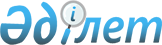 О внесении изменений в единую Товарную номенклатуру внешнеэкономической деятельности Евразийского экономического союза и Единый таможенный тариф Евразийского экономического союза в отношении отдельных видов беспилотных летательных аппаратов и авиационных двигателей для них
					
			Утративший силу
			
			
		
					Решение Совета Евразийской экономической комиссии от 28 мая 2015 года № 26. Утратило силу решением Совета Евразийской экономической комиссии от 14 сентября 2021 года № 80
      Сноска. Утратило силу решением Совета Евразийской экономической комиссии от 14.09.2021 № 80 (вводится в действие с 01.01.2022).
      В соответствии со статьями 42 и 45 Договора о Евразийском экономическом союзе от 29 мая 2014 года Совет Евразийской экономической комиссии решил:
      1. Внести в единую Товарную номенклатуру внешнеэкономической деятельности Евразийского экономического союза и Единый таможенный тариф Евразийского экономического союза (приложение к Решению Совета Евразийской экономической комиссии от 16 июля 2012 г. № 54) следующие изменения:
      а) исключить из единой Товарной номенклатуры внешнеэкономической деятельности Евразийского экономического союза подсубпозиции согласно приложению № 1;
      б) включить в единую Товарную номенклатуру внешнеэкономической деятельности Евразийского экономического союза подсубпозиции согласно приложению № 2;
      в) установить ставки ввозных таможенных пошлин Единого таможенного тарифа Евразийского экономического союза согласно приложению № 3;
      г) примечания к Единому таможенному тарифу Евразийского экономического союза дополнить примечанием 51С следующего содержания:
      "51С) Ставка ввозной таможенной пошлины в размере 0 (ноль) % от таможенной стоимости применяется с даты вступления в силу Решения Совета Евразийской экономической комиссии от 28 мая 2015 г. № 26 по 31.12.2016 включительно.".
      2. Настоящее Решение вступает в силу по истечении 10 календарных дней с даты его официального опубликования.
      Члены Совета Евразийской экономической комиссии: ПОДСУБПОЗИЦИИ,
исключаемые из единой Товарной номенклатуры
внешнеэкономической деятельности
Евразийского экономического союза ПОДСУБПОЗИЦИИ,
исключаемые из единой Товарной номенклатуры
внешнеэкономической деятельности
Евразийского экономического союза
      СТАВКИ
      ввозных таможенных пошлин
      Единого таможенного тарифа Евразийского экономического союза
					© 2012. РГП на ПХВ «Институт законодательства и правовой информации Республики Казахстан» Министерства юстиции Республики Казахстан
				
От Республики
Армения
От Республики
Беларусь
От Республики
Казахстан
От Российской
Федерации
В. Габриелян
В. Матюшевский
Б. Сагинтаев
И. ШуваловПРИЛОЖЕНИЕ № 1
к Решению Совета
Евразийской экономической комиссии
от 28 мая 2015 г. № 26
Код
ТН ВЭД
Наименование позиции
Доп.
ед. изм.
8407 10 000 9
– – прочие
шт
8802 20 000 9
– – прочие
штПРИЛОЖЕНИЕ № 2
к Решению Совета
Евразийской экономической комиссии
от 28 мая 2015 г. № 26
Код 
ТН ВЭД
Наименование позиции
Доп.
ед. изм.
8407 10 000 2
– – для установки на разведывательно-ударные беспилотные летательные аппараты14)
шт
8407 10 000 8
– – прочие
шт
8802 20 000 2
– – разведывательно-ударные беспилотные летательные аппараты14)
шт
8802 20 000 8
– – прочие
штПРИЛОЖЕНИЕ № 3
к Решению Совета
Евразийской экономической комиссии
от 28 мая 2015 г. № 26
Код
ТН ВЭД
Наименование позиции
Ставка ввозной таможенной пошлины (в процентах от таможенной стоимости либо в евро, либо в долларах США)
8407 10 000 2
– – для установки на разведывательно-ударные беспилотные летательные аппараты14)
851С)
8407 10 000 8
– – прочие
8
8802 20 000 2
– – разведывательно-ударные беспилотные летательные аппараты14)
18,651С)
8802 20 000 8
– – прочие
18,6